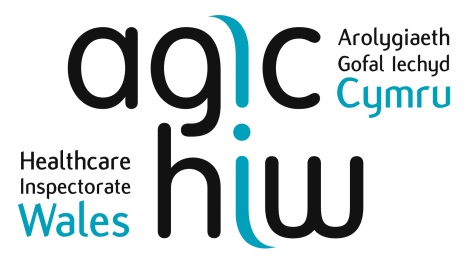 Healthcare Inspectorate Wales (HIW)Clinical GP LeadApplicant GuidanceContentsHIW’s responsibilities 	2Role details and requirements 	3Fees and Expenses	6Application Process 	7HIW’s ResponsibilitiesHealthcare Inspectorate Wales (HIW) is the independent inspectorate and regulator of health care in Wales. HIW operates an annual programme of GP practice inspections.HIW checks how GP practices are meeting the Health and Care Standards 2015. These standards “are designed to help ensure people have positive first and lasting impressions of the health service, that they receive care in safe, supportive and healing environments, and that they understand and are involved in their care”. During our inspections we look at how services meet these Standards and other relevant legislation and guidance. We use the standards to make judgements about the quality, safety and effectiveness of services provided to patients. We also consider information from self assessment tools such as the Clinical Governance Practice Self Assessment Toolkit (CGPSAT).Our inspections of GP practices are usually announced. Services receive up to twelve weeks notice of an inspection.Our inspections are led by a HIW inspector, two external peer reviewers (a GP and a Practice Manager who have recent hands on experience of general practice) and a voluntary lay reviewer.To carry out this role external peer reviewers must have the following: Registration with the General Medical Council (GMC) and on the GP Register with a license to practice (GP only requirement)Current or recent (within the last three years) hands-on experience within general practiceSubstantive practice experience of at least five yearsKnowledge of the Clinical Governance Practice Self Assessment Tool (CGPSAT)Experience and good understanding of clinical governance including effective incident reporting and complaint handling.Peer Reviewers are brought into review teams so that HIW can draw on credible current practice and experience. Peer reviewers help HIW to highlight concerns with Local Health Boards (LHBs) and other healthcare providers, to consider, address and subsequently improve the care that patients receive. Purpose of postThe Clinical GP Lead will play a vital role in providing expert professional advice and support in relation to the development, governance and delivery of HIW’s inspection of GP services in Wales.  Key TasksProviding HIW with professional advice / guidance to support its development of Inspection Programmes for GP surgeries in Wales Professional leadership of the GP peer reviewer cohortContributing to the development and delivery of induction and training for GP and Practice Manager peer reviewers Monitoring the performance of HIW’s GP and Practice Manager peer reviewers.  Developing methodology to conduct and record annual appraisals for HIW’s GP and Practice Manager peer reviewers Assessing a wide range of information from GP practices in order to inform a risk-based approach to inspection planning Providing HIW with advice / guidance concerning both the promotion of good practice and the resolution of identified concerns within HIW’s remitActing as an ambassador for HIW and playing a key role in promoting the work of the Inspectorate in relation to the inspection of GP practices in Wales.  This will include proactive networking with key stakeholders such as representatives from GPs, nurses, practice managers, health boards, Welsh Government, Public Health Wales and Community Health Councils and attendance at the HIW GP Stakeholder GroupUndertaking the role of GP Peer Reviewer if/when required. Person SpecificationThe role of Clinical GP Lead is a challenging one which demands professional credibility, the ability to question decisions in a non-adversarial but firm style, and excellent influencing and inter-personal skills.It will be necessary for you to be able to balance the interests of the patients with those of the GP team at the practice. The ability to employ independent judgement and to justify decisions in the face of potential external pressures is essential. We are particularly interested in candidates who can demonstrate an interest in and commitment to improving the quality and safety of GP services provided to patients in Wales.We are looking for GPs with a patient focussed approach, in-depth knowledge and experience of the provision of General Practice in a variety of settings. Development opportunitiesThe position of Clinical GP Lead offers the successful applicant the opportunity to directly influence the way in which GP care is inspected and regulated in Wales. The Clinical GP Lead will play a key role in ensuring that HIW’s inspection methodology is effective and that there is a skilled team of GP and practice manager peer reviewers in place. Essential Criteria Registered with the General Medical Council (GMC) and on the GP Register with a license to practiceCurrent or recent (within the last three years) hands-on experience of clinical general practiceSubstantive practice experience of at least 5 years Demonstrate compliance with Continuing Professional Development (CPD), Previous experience in a management roleEvidence of management of fellow GPs including performance appraisalHigh-level of diplomatic, influencing and persuading skills Excellent drafting skills including experience of producing reportsExcellent interpersonal, communication and listening skills Substantive knowledge of professional standards and regulatory requirements Demonstrable commitment to equality and diversity Availability to work at least 15 days and up to 20 days per annumMust be available to provide timely clinical advice on an ad hoc basisDesirable Criteria Breadth of GP practice experience in a variety of settings Registered postgraduate qualification and/or on a specialist list Experience of training other GPsExperience of working across the profession and with professional groups and organisations Welsh language skillsKnowledge of the objectives and priorities of HIW Duration of AppointmentThe appointment will be for a period of three years and will be subject to an annual performance appraisal and continuing evidence of meeting the essential criteria for the role.The successful applicant will work closely with the Clinical Director in HIW, but their contract manager will be the Head of NHS inspection.Disclosure and Barring Service CheckIt is HIW’s policy to ensure that you are subject to an enhanced Disclosure and Barring Service (DBS) check. HIW will request a DBS check for the successful applicant.Fees and ExpensesA fee is payable for the Clinical GP Lead at the rate below. Travel and subsistence expenses are reimbursed in line with the guidance below.  All Fees and expenses must be submitted to the Clinical Director in HIW on a monthly basis for authorisation.Fee payable to Clinical GP Lead (per day)					£540Fee payable to GP Lead whilst undertaking the role of a GP Peer Reviewer (per day)				£400Travel & Subsistence RatesThese will be reimbursed according to the rates applicable to Civil Servants which are currently:Motor Mileage Allowances This will be paid at the standard rate applicable to civil servants.In order to claim mileage allowances, the driver must ensure that they have adequate insurance taken out on the vehicle.  The level of insurance required is Business Class.Parking fees, tolls etc. – will be reimbursed in full, providing receipts are attached to the expenses claim.Overnight AccommodationThis will normally be booked by the HIW Corporate Services team, and will include dinner, bed and breakfast.  Where possible lunch will be pre arranged, however if this is not practicable then a daily subsistence rate can be claimed in line with Civil Service Guidance. Rail and Air JourneysHIW will not reimburse first class travel.  We are happy to arrange for the purchase of standard class tickets in advance of travel.  HIW will reimburse the purchase of tickets against receipts provided with the expense claim.Application ProcessTo be considered for this post you must send:A completed application form An up to date CVA panel will sift applications and you will be notified of the outcome of that sift.Appointment ProcessIf you are successful at interview, then your appointment will be subject to:Receipt of two professional referencesEnhanced DBS checkPlease return your application form together with your CV to: HIWinspections@gov.walesIf you have any queries please contact a member of the Corporate Intelligence and Development Team on 0300 062 8163CLOSING DATE FOR APPLICATIONS:  20 SEPTEMBER 2019